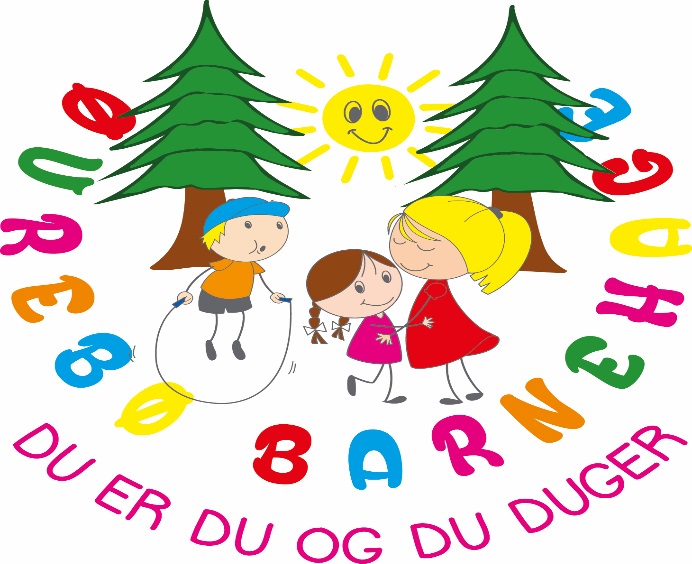               ” Du er du, og du duger”    «Trygt og godt for stort og smått- mestring og trygghet gjennom lek og gode relasjoner” Årsplan for 2020 – 21  Øvrebø barnehage                          mål for barnehagen Tydelige, engasjerte og varme voksne, gir trygge og selvstendige barn - som opplever mestring i et inkluderende fellesskap med like muligheter. Innholdsfortegnelse.Presentasjon av barnehagen 				s.3Hva er årsplan?						s.4Vår visjon							s.5Vårt barnesyn							s.5Vårt læringssyn						s.5Vårt verdigrunnlag						s.5Demokrati 							s.6Mangfold og gjensidig respekt				s.6Likestilling og likeverd					s.6Bærekraftig utvikling						s.6Livsmestring og helse                                                                 s.6Tidlig innsats                                                                                s.7Barns medvirkning 						s.7Hvordan jobber vi med omsorg?				s.8Hvordan jobber vi med lek/utelek?				s.8Danning 							s.9Pandemi                                                                                        s.9Pedagogisk virksomhet – planlegging			s.10Pedagogisk virksomhet – vurdering 			s.11Pedagogisk virksomhet - dokumentasjon			s.11Barn og foreldres medvirkning				s.12Kommunikasjon og språk					s.12Digital praksis 						s.13Overganger							s.13/14Prosjekt: Inkluderende læringsmiljø			s.15Prosjekt: Si det						s.16Prosjekt: Være sammen					s.17Barnehagebasert kompetanseutvikling(Rekomp) 		s.17Handlingsplan mot mobbing					s.18Handlingsplan mot vold og overgrep			s.19Opplysningsplikt						s.20Barnehagens satsningsområder – Maurtua 		s.21Barnehagens satsningsområder – Løvebarna    		s.22/23Tverrfaglig samarbeid 					s.24Samarbeid hjem- barnehage					s.24/25Progresjonsplan						s.25Språk, tekst, kommunikasjon				s.26Kropp, bevegelse, helse 					s.27Kunst, kultur, kreativitet 			  		S.28Nærmiljø og samfunn 					s.28Antall, rom, form 				  		S.29Natur, miljø, teknologi					s.29 			                    Etikk, religion, filosofi					s.30Bærekraftig utvikling 					s.31Livsmestring og helse 					s.32Lek og læring 							s.33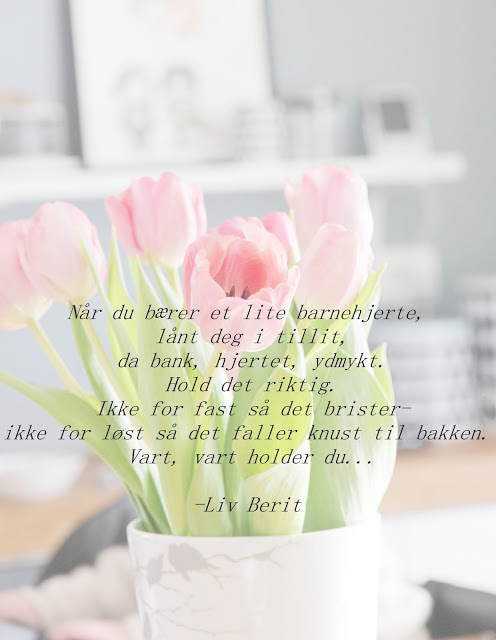 Godkjenning av årsplan året 2020/21 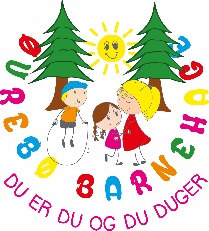 Årsplanene er godkjent i samarbeidsutvalget den _____________________Samarbeidsutvalgets representanter: ___________________________		___________________________Foreldrerepresentant 				Foreldrerepresentant ___________________________		___________________________Eier 							Eier ___________________________		___________________________Ansatt 							AnsattPRESENTASJON AV BARNEHAGEN Barnehagen skal gi barn under opplæringspliktig alder gode utviklings- og aktivitetsmuligheter i nær forståelse og samarbeid med barnas hjem                                                                                           (Barnehageloven –05, §1 Formål))PRESENTASJON AV BARNEHAGEN Øvrebø Barnehage ble i mange år drevet av Øvrebø Frikirke på gamle Mølla skole på Skarpengland, i samarbeid med Vennesla kommune.Blå Kors eiendom overtok driften i 1999, og flyttet opp til Loland. I dag eies og drives Øvrebø barnehage av Øvrebø Opplæringssenter AS.(Blå Kors) Barnehagen har utvidet kristen formålsparagraf og bygger på vedtekter av Blå Kors.Vi samarbeider tett med Øvrebø videregående skole og Øvrebø opplæringskontor ved å ta imot lærlinger og praksiselever. I tillegg har vi et unikt samarbeid med linjene på Helse og oppvekst, hvor vi tar ofte imot praksiselver og lærlinger. Barnehagen blir ofte invitert bort av klassene på vgs, hvor vi får være med på spennende opplegg og prosjekter de utfører.  Samarbeidet gir oss tilgang til lån av auditoriet, kjøkken og grupperom, samt minibusser, som gjør oss mer fleksible til å utforske nærmiljøet og dra på turer.I vår barnehage vil du møte ekte voksne som tar jobben sin på alvor, og ønsker å gi barna en god barndom med gode barndomsminner.                                                                                   De vil møte varme, deltakende og rause voksne, som ser barnet og deres interesser.  De kan tilby et trygt fang, en omsorgsfull hånd men samtidig en voksen som kan sette grenser for å gi barnet trygghet.Vi ligger idyllisk til oppe på Loland, i flotte omgivelser, med allsidig turterreng, gapahuk, og muligheter for gårdsbesøk.                                                                                                  Barnehagen har 2 avdelinger - Løvebarna – 3-5 år, og Maurtua 1-3 år                                            Vi tilbyr 80 og 100 % plasser.                                                                                                     Nytt fra høsten 2020, er at vi tilbyr 5 plasser 4 dager i uken (av den ordinære driften) til utegruppe. De vil ha base ved gapahuken.Betaling av barnehageplass følger kommunens satser, og i tillegg kommer kostpenger som er pr. d.d. 250 kr ved 80 % plass, og 300 kr ved 100 % plass. Pr måned. Åpningstiden er 06.45 – 17.00. Planleggingsdager: 16. oktober 2020. 4. januar og 14. mai 2021.ÅRSPLAN Barnehagen skal være en pedagogisk virksomhet, og det skal utarbeides årsplan.                                                (Rammeplanen s.37)Barnehagens pedagogiske arbeid skal begrunnes ut ifra Rammeplanen og Barnehageloven. Årsplanen utarbeides derfor i henhold til dette, og fungerer som et arbeidsdokument for personalet. Denne funksjonen skal sikre progresjon og opprettholdelse i arbeidet. Barn og foresatte skal medvirke til årsplanen, som fastsettes i barnehagens samarbeidsutvalg. Årsplanen skal vise hvordan barnehagen jobber i tråd med plan og lover, og hvordan det jobbes i forhold til progresjon og i det pedagogiske innholdet.BARNEHAGENS VISJON, VERDI, LÆRING OG BARNESYN VÅR VISJON ” Du er du og du duger ” «Trygt og godt for stort og smått- mestring og trygghet gjennom lek og gode relasjoner”BARNEHAGENS VISJON, VERDI, LÆRING OG BARNESYN VÅRT BARNESYN Alle barn er likeverdige, og skal behandles med respekt. Vi vet at alle barn har godhet i seg, og har fokus på at det finnes ikke vanskelige barn, bare barn som har det vanskelig.BARNEHAGENS VISJON, VERDI, LÆRING OG BARNESYN VÅRT LÆRINGSYNTrygge barn lærer best!Alle barn har evne til å lære, og de lærer best gjennom lek og ved å delta i samspill med andre.BARNEHAGENS VISJON, VERDI, LÆRING OG BARNESYN VÅRT VERDIGRUNNLAG«Barnehagens verdigrunnlag skal formidles, praktiseres og oppleves i alle deler av barnehagens pedagogiske arbeid». Jmf Rammeplanen. S7.Verdigrunnlaget fastsatt i barnehageloven og FNs konvensjon skal barnehagen bygge videre på.Barnehagen har utvidet formålsparagraf og jobber i tråd med det.  Vårt verdigrunnlag bygger på sitatet «du er du og du duger», at du er god nok som du er.  Som ansatt forplikter du deg til å gjøre hverdagen trygg og god for store og små.Barn er det mest verdifulle vi har, og vi ønsker å bidra til å lære de at det du vil at andre skal gjøre mot deg, skal du også gjøre mot dem.BARNEHAGENS INNHOLD OG            OPPGAVER DETTE SKAL BARNEHAGEN FREMME I DET DAGLIGE ARBEIDET:BARNEHAGENS INNHOLD OG            OPPGAVER DEMOKRATI:Barnehagen skal fremme demokrati og være et inkluderende felleskap dere alle får anledning til å ytre seg, bli hørt og delta.                                  (Rammeplanen.s.8)MANGFOLD OG GJENSIDIG RESPEKT:Barnehagen skal fremme respekt for menneskeverdet ved å synliggjøre, verdsette og fremme mangfold og gjensidig respekt. Barna skal få oppleve at det finnes mange måter å tenke på, handle og leve på.                                             (Rammeplanen s. 9)Barnehagen skal gi felles erfaringer og synliggjøre verdien av fellesskapet.LIKESTILLING OG LIKEVERD Barnehagen påvirker danningen av barns verdier og holdninger. Barn er likeverdige, og skal likestilles uavhengige av kjønn, funksjonsevne, seksuell orientering, etnisitet, kultur, sosial status, språk, religion og livssyn.Gjennom å vektlegge vennskap og synliggjøre den enkeltes plass og verdi i barnegruppa, motvirker man diskriminering. Det jobbes aktivt med å anerkjenne barns følelser og vise omsorg, hvor den enkelte blir sett og hørtBÆREKRAFTIG UTVIKLINGBarnehagen skal bidra til at barn forstår at de må ta vare på seg selv, naturen og hverandre. Vi må gi de gode holdninger, fremme verdier, vise solidaritet og hjelpe de å tenke kritisk.LIVSMESTRING OG HELSE Barnehagen skal bidra til barns trivsel, livsglede, mestring og følelse av egenverdi og forebygge krenkelser og mobbing.                                                      (Rammeplanen s. 11)Vi skal bidra til å fremme barns fysiske og psykiske helse gjennom aktiviteter i et trygt felleskap med gode samspill som gir vennskap.Barnehagen har fokus på tidlig innsats i arbeidet.DEMOKRATI:Barnehagen skal fremme demokrati og være et inkluderende felleskap dere alle får anledning til å ytre seg, bli hørt og delta.                                  (Rammeplanen.s.8)MANGFOLD OG GJENSIDIG RESPEKT:Barnehagen skal fremme respekt for menneskeverdet ved å synliggjøre, verdsette og fremme mangfold og gjensidig respekt. Barna skal få oppleve at det finnes mange måter å tenke på, handle og leve på.                                             (Rammeplanen s. 9)Barnehagen skal gi felles erfaringer og synliggjøre verdien av fellesskapet.LIKESTILLING OG LIKEVERD Barnehagen påvirker danningen av barns verdier og holdninger. Barn er likeverdige, og skal likestilles uavhengige av kjønn, funksjonsevne, seksuell orientering, etnisitet, kultur, sosial status, språk, religion og livssyn.Gjennom å vektlegge vennskap og synliggjøre den enkeltes plass og verdi i barnegruppa, motvirker man diskriminering. Det jobbes aktivt med å anerkjenne barns følelser og vise omsorg, hvor den enkelte blir sett og hørtBÆREKRAFTIG UTVIKLINGBarnehagen skal bidra til at barn forstår at de må ta vare på seg selv, naturen og hverandre. Vi må gi de gode holdninger, fremme verdier, vise solidaritet og hjelpe de å tenke kritisk.LIVSMESTRING OG HELSE Barnehagen skal bidra til barns trivsel, livsglede, mestring og følelse av egenverdi og forebygge krenkelser og mobbing.                                                      (Rammeplanen s. 11)Vi skal bidra til å fremme barns fysiske og psykiske helse gjennom aktiviteter i et trygt felleskap med gode samspill som gir vennskap.Barnehagen har fokus på tidlig innsats i arbeidet.                                                 SELVREFLEKSJIN                                                  SELVREFLEKSJIN TIDLIG INNSATS De ansattes arbeidsmåte, har fokus på tidlig innsats da vi vet det er viktig med forebygging. Tidlig innsats skal gjennomsyre det daglige arbeidet i barnehagen. Dette betyr at man skal sette i gang tiltak for et barn med en gang det er behov for det.                                                 SELVREFLEKSJIN                                                  SELVREFLEKSJIN BARNS MEDVIRKNING Barns medvirkning er nedfelt gjennom FNs barnekonvensjon og i lov om                    (§ 3). Barnekonvensjonen art. 12 slår fast at barnet skal ha rett til å gi uttrykk for sine synspunkter i saker som berører det, og barnets synspunkter skal tillegges behørig vekt i samsvar med dets alder og modenhet.  «Barnehagen skal være bevisst på barnas ulike uttrykksmåter og tilrettelegge medvirkning som er tilpassa det enkelte barna» Jmf Rammeplanen s.27. Barn har rett til medvirkning i lære og samhandling prosesser. Dette krever voksne som er tett på og har evne til å se barns ulike uttrykksformer slik at barn kan delta aktivt i utformingen av barnehagens innhold.                                                  SELVREFLEKSJIN                                                  SELVREFLEKSJIN Hvordan bidrar du til inkluderende felleskap?Behandler vi alle barn med likeverd?Gir du alle barn samme mulighet?Hvordan sikrer du, og hvordan vet du at barns medvirkning kommer til syne i ditt arbeid med pedagogisk planlegging og vurdering?Bidrar du til at barn forstår, handlinger og avgjørelser vi tar, har konsekvenser for fremtiden?Bidrar du til at barns fysiske og psykiske helse fremmes? Hvordan?Bidrar du til at barna deltar aktivt i barnehagen pedagogiske innhold? Beskriv hvordan?OMSORGHVORDAN JOBBER VI MED DET I BARNEHAGEN?Alle barn skal oppleve å bli sett, forstått, respektert og få den hjelp og støtte de har behov for. Vi voksene er oppriktig til stede for det enkelte barn.Den voksne er trygg, varm og har et ledig fang, ei hand å holde i, et varmt blikk, og oppmuntrende ord.Vi skal gi barna mulighet til å utvikle tillit til seg selv og andre, ved å få omsorg og lære å gi omsorg.Når barn opplever omsorg og trygghet, gir dette grobunn for læring, utvikling, tillit og mestring. 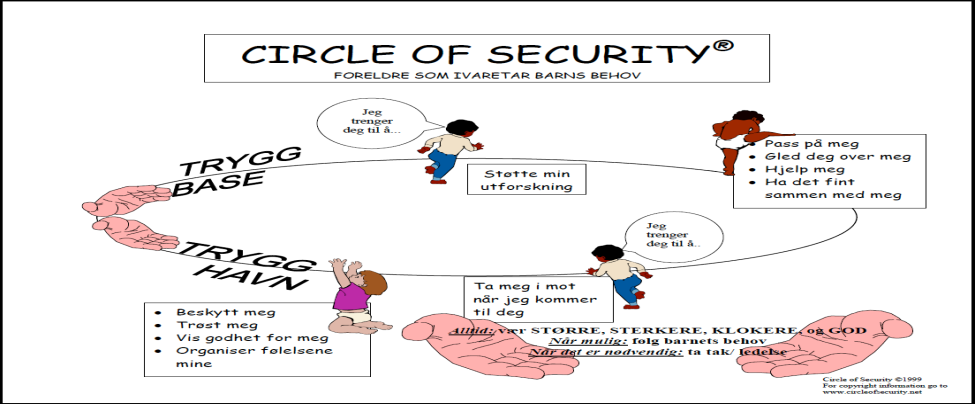 Dette er Cos – sirkelen.  Brukes bla. som utgangspunkt på cos kursene.LEK OG PEDAGOGISK UTELEKHVORDAN JOBBER VI MED DETTE I BARNEHAGEN?Leken er en viktig del av barnas liv, og skal være den dominerende pedagogiske aktiviteten. Gjennom lek utvikler de sosiale og fysiske ferdigheter, empati, og opparbeider seg mestringsfølelse og selvtillit.                                                                         I lek utvikles barnets språklige kompetanse som påvirker utviklingen følelsesmessig, intellektuelt og sosialt.Voksne skal inspirere, støtte, veilede og legge til rette for et godt pedagogisk tilbud, med allsidig lek og varierte aktiviteter både ute og inne, og samtidig respektere lekens egenart.Vi voksne ønsker å ta barnas initiativ hvor vi har evnen til å leke i deres verden. Leken skal fremme barns opplevelse av glede, humor, og spenning.Hvordan bidrar jeg til å opprettholde et godt pedagogisk tilbud i uteleken?Er jeg en aktiv og deltakende voksen i uteleken?Hvordan sikrer jeg progresjon i i den pedagogiske uteleken?DANNING         SELVREFLEKSJON                                              Danning er livsvarig prosess av forming og helhetlig utvikling av mennesket. Danning skjer i kommunikasjon og samspill med andre og i møte med andre steder og kulturer.Gjennom gode danningsprosesser settes barnet istand til å håndtere livet ved at de utvikler evnen til å forholde seg til åSe seg selv som et verdifullt individ av et større fellesskap.Personalet skal støtte barna i å uttrykke synspunkter og skape mening i den verden de er en del av, og bidra til at barna utvikler kritisk tenkning, og etisk vurderingsevne. De må utvikle evnen til å yte motstand og handlingskompetanse gjennom samspill, dialog, lek og utforsking, slik at de kan lære å bidra til endringer. Hvordan praktiserer jeg danning i barnehagen?Hvordan får jeg barn til å tenke selv?Viser jeg respekt for barns kommunikasjon?Er jeg interessert i å høre hva alle barna har å si?Er jeg en god samtalepartner for barnet? PANDEMIHvordan jobber barnehagen, som pedagogisk virksomhet under en pandemi? PANDEMIUnder pandemier, jobber barnehagen under trafikklysmodellen.Ved rødt lys, kan det bli aktuelt å stenge driften.                                                        Barnehagen vil i denne perioden prioritere å følge den nasjonale veilederen.         Opprettholdes driften fortsatt, vil barnehagen prioritere den delen av arbeidet som er direkte rettet mot barnet/barna, samt følge veillederen. I denne perioden vil det da vurderes som bedre å ha redusert kvalitet fremfor å måtte fjerne tilbudet.. Barnehagen opprettholder driften så lenge det er forsvarlig, selv om barns pedagogiske tilbud kan bli forringet i slike situasjoner.Hvis barnehagen ikke har nok kvalifisert personell, kan det bli aktuelt å samarbeide med Djupmyra barnehage for en periodeTiltak:Bruk av vikarerSammenslåing av grupperSammenslåing av barnehager i området.Ved gult lys, kan det forekomme avvik og redusert kvalitet i det pedagogiske tilbudet.Ved grønt lys har barnehagen normal drift.PEDAGOGISK VIRKSOMHET/ARBEID – PLANLEGGING Barnehagen skal være en pedagogisk virksomhet som skal planlegges og vurderes. Barn og foreldre har rett til medvirkning i disse prosessene                                                                                                                                                                                                                                       (Rammeplanen s. 37)PEDAGOGISK VIRKSOMHET/ARBEID – PLANLEGGING HVORDAN JOBBER VI MED DETTE I BARNEHAGEN?PLANLEGGING- DOKUMENTASJON- VURDERING PEDAGOGISK VIRKSOMHET/ARBEID – PLANLEGGING PLANLEGGING God planlegging er viktig for å sikre progresjon og kvalitet, og hjelper oss å jobbe mot våre satsningsområder/prosjekter. Dette gir også personalet et grunnlag for å tenke og handle systematisk i det pedagogiske arbeidet. Planleggingen gjøres med utgangspunkt i overordna mål, med fleksible planer som gir rom for spontanitet og barns medvirkning.HVORDAN JOBBER VI MED DETTE I BARNEHAGEN?PlanleggingsdagerPedagogdag, Pedagogmøter ukentlig/avdelingsmøterPersonalmøter 1.gang pr månedBruk av barns synspunkter, erfaringer, og medvirkning i planleggingsarbeidet.Bruk av innspill fra foresatte ved foreldremøter/rådsmøter og SUStåstedsanalyse – Udir Daglig dialog med foresatte, og åpenhet for evt. innspillUtarbeidelse av egen årsplanBruk av observasjonerBruk av praksisfortellinger og refleksjonBruk av SMTTE skjemaBruk av gjort-lært-lurt skjemaInnspill i samlingsstund- hva barna synes har vært gøyest denne uka?Ansatte skal være åpne for å lære av egen praksis gjennom refleksjoner.Egne skjema, som skal brukes i planlegging, vurdering og evaluerings arbeid, hver ansatt har sin vurderingsperm. Rapporter / informasjon PEDAGOGISK VIRKSOMHET – VURDERINGSARBEID VURDERINGSARBEIDVi vurderer og evaluerer kontinuerlig i barnehagen for å sikre at vi har reflekterende praksis. Ved vurdering beskrives det hva barnehagen gjør, og hvordan man tolker lover, forskrifter og planer. På en måte er det å analysere arbeidet vi gjør. Målet med dette er å sikre at barna får det tilbudet de har krav på gjennom lover og forskrifter.Vi evaluerer:Vårt samarbeid på tvers av alle avdelinger – hele personalgruppen sammen.Samarbeid med foresatte (foreldremøte, rådsmøte, foreldresamtaler, foreldreundersøkelser og Su)Praksisfortellinger; caseRelasjoner mellom barn /voksne, barn/barn, Voksne/voksne, personal/foresatteBarns trivsel, utvikling og samspillBarnehagens mål og pedagogiske innholdEgen perm og rutiner for hvordan vi vurderer driften Eget ark til planlegging, som viser vurdering underveis.Gjennom å bruke:Barns meninger, synspunkter og erfaringer   BarnesamtalerBrukerundersøkelserRefleksjonStåstedsanalyse - UdirPEDAGOGISK VIRKSOMHET – DOKUMENTASJON  -  SELVREFLEKSJONDOKUMENTASJONI dokumentasjonen kommer det frem hvordan barnehagen arbeider i tråd med Rammeplanen, satsningsområder og barnehageloven. Hvordan vi arbeider som pedagogisk virksomhet, i tråd med gjeldene lover. Den skal også synliggjøre og gi informasjon om hva barna opplever og gjør i barnehagen. Dokumentasjonen skal være synlig for foreldre, lokalmiljøet og kommunen som barnehagemyndighet. Vi dokumenterer gjennom: 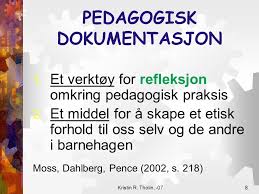 Progresjonsplan for fagområdet Virksomhetsplan/informasjonshefteÅrs-hjul med rutinerEvaluering av månedsplan, eget ark Praktisk pedagogisk års-hjulBruk av praksisfortellinger til refleksjon Bilder – som viser prosesserPlansjer med fagområder- dokumentert med tekst og bilderKollegaveiledningMy Kid og FBPEDAGOGISK VIRKSOMHET – DOKUMENTASJON  -  SELVREFLEKSJONBARN OG FORELDRES MEDVIRKNING I PLANARBEIDET God kommunikasjon, tydelig informasjon og felles forventninger er viktig i samarbeidet. Foreldre har rett til å medvirke og bli hørt, når det angår barna. På foreldremøter, i foreldresamtaler, ved gjennomføringa av brukerundersøkelser og ved levering og henting, vil dette med rett til å påvirke innholdet i barnehagen komme tydelig frem. Personalet vil være åpne for innspill, og forslag vil bli tatt på alvor, og følges opp.Hva legger du i begrepet «barnehagen som lærende organisasjon»?Får barna et tilrettelagt- og kvalitetsmessig tilbud som er i tråd med barnehageloven og rammeplanen? Hvordan opplever du at det pedagogiske arbeidet er begrunnet i barnehageloven og rammeplanen.KOMMUNIKASJON OGSPRÅK Barnehagen skal være bevisst på at kommunikasjon og språk påvirker og påvirkes av alle sider ved barns utvikling.                   (Rammeplanen s.23)KOMMUNIKASJON OGSPRÅK I kommunikasjonsferdighet lærer barn å sette grenser. De skal lære å utvikle evnen til å lære å si nei og stopp, og samtidig kunne tolke andres signaler. Vi voksne er språklige forbilder og veiledere og for barna, hvor vi skal hjelpe de til å utvikle og uttrykke følelser og behov.. I barnehagen skal de få språkstimulering og veiledning til å utvikle dette gjennom bla aktiviteter, språkgrupper, høyt lesing, tall og språksprell, og eventyr.  Jobbes det aktivt med språk, og benevning vil dette skape gode relasjoner både i lek, og felleskapet, og gi barna større språklig forståelse og godt ordforråd.    DIGITAL      SELVREFLEKSJON          PRAKSIS                                                                                                                            Barn skal lære å bruke media på en positiv og konstruktiv måte. Blant annet for å videreutvikle barns læreprosesser og utforskertrang.  De voksne har ansvar for å lære barn sunne holdninger og digital dømmekraft til mediebruk. Barnehagen benytter Pc, kamera, iPad, apper, prosjektor og lignende til å inspirere og utvikle satsningsområder og prosjekter.  DIGITAL      SELVREFLEKSJON          PRAKSIS                Hvordan legger vi til rette, slik at barn kan bruke digitale verktøy?  Utdyp dette konkret.Hvordan lærer barna å bruke digitale verktøy?Hvordan konkret lærer jeg barna digital dømmekraft?OVERGANGER                                        Når barnet begynner i barnehagen er det første instans i overgangsfasene. Overgangene barna møter skal være så trygge og gode som mulig for barnet, foresatte og ansatte.OVERGANGER                                        NÅR BARNET BEGYNNER I BARNEHAGEN – FRA HJEM TIL BARNEHAGEDet er viktig at barnehagen har gode rutiner og trygge rammer når barnet skal begynne i barnehagen. Barn og foresatte inviteres til besøksdag før sommerferien, hvor fokuset er da å møte primærkontakt, øvrig personale og se miljøet og rutiner i barnehagen. Det vil bli gitt ut flere informasjonsskriv og planer ang. oppstart, tilknytning og samtale denne dagen.                                                                                                       I tillegg vil det innkalles til foreldremøte for nye foresatte.Ved oppstart er det ønskelig at foresatte er til stede så lang tid det tar for barnet å bli kjent og trygg i barnehagen, og når barnet er klar for det overtar og involveres personelt mer rundt barnet. Det er viktig med god dialog, tid, varme voksne og god kvaliteten på prosessen i tilknytningen. Det kan lages individuelle avtaler mellom foresatte og personalet. Større barn vil kanskje ikke trenge samme progresjon i oppstarten som mindre, og her vil nok 2-3 dager være nok.  Dette avtales nærmer med pedagogisk leder, ettersom hva som er best for barnet. Når fortsatt går er det avtalt med den ansatte, og barna vet at den foresatte går, og kommer tilbake og henter.Alle nye foresatte skal ha oppstartssamtale helst før barnet begynner i barnehagen på høsten, eller i løpet av 10 dager.FRA MAURTUA TIL LØVEBARNAOvergangen til ny stor avdeling, er for barna en ny epoke, og noe de gleder seg til. Ingen barn er like, og behovene i overgangen vil derfor være individuelle. Trygghet og etablerte rutiner vil derfor være avgjørende for en god start. For de fleste vil ikke overgangen være så stor, da vi er mye sammen begge avdelinger på «huset». De voksne og miljøet rundt vil derfor oppleves trygt og kjent. Rutinene vil i hovedsak være, at de barna som skal begynne, vil være på jevnlig besøk på Løvebarna, og da bli med på turer, aktiviteter og lignende. Det vil være overføringssamtale mellom pedagogiske ledere på begge avdelinger, og barna vil få ny kontaktperson.Foresatte vil få informasjonsskriv fra Løvebarna om rutiner, informasjon og forventninger. OVERGANG FRA BARNEHAGE TIL BARNEHAGEPedagogisk leder vil ha en samtale med den foresatte, og avklare når og evt. hvor barnet skal starte igjen. Skjema fylles ut, ved godkjenning og oversendes ny barnehage. Pedagogisk leder tar kontakt med ny barnehage, og finner dato for overføringssamtale.OVERGANG FRA BARNEHAGE TIL SKOLEDet er viktig å sikre at barna får en trygg og positiv overgang til skolen. For å legge overgangen best mulig til rette, har Vennesla kommune utarbeidet 3 hefter som brukes i overgangen.Informasjonshefte til foresatte – Når barnet tellerVeiledningshefte til personalet – plan for samarbeid om overgangPlan for språk – og leseutvikling 4-8 årBarnehager og skoler følger års-hjul utarbeidet av Vennesla kommune. Det er en veileder, hvor man følger rutiner for best mulig ivaretagelse for alle involverte parter. Rosarussen er førskolegruppen i barnehagen. De har eget opplegg gjennom året, med skoleforberedene aktiviteter, turer, samlinger og eget rosarussoppleggPROSJEKTER:                    INKLUDERENDDE LÆRINGSMILJØ                                           Vi vil gjennom satsningsområder og prosjektarbeid møte barns undring og lærelyst fra ulike områder. Det vil over en periode rettes fokus mot arbeid som utspilles fra barnas ideer, interesser og nysgjerrighet. De voksne er lydhøre overfor barna å få tak i hva barna er opptatt av og la seg inspirere ved å bruke dette i aktiviteter, lek, undring og læring.   Barnehagen er tilknytta 4 ulike prosjekter i Vennesla kommune. I tillegg fra høsten 2020, skal vi ha et samarbeid med kunstner Anna Berthelsen, i et inkluderende kunstprosjekt som har fått navnet «Lekende vitaminer». I hovedsak er dette et kunstprosjekt, som har sitt utspring i korona- situasjonen. Det skal handle om farger, stein som element, og utstilling ved kulturhuset.                                                                          PROSJEKTER:                    INKLUDERENDDE LÆRINGSMILJØ                                           INKLUDERENDE LÆRINGSMILJØ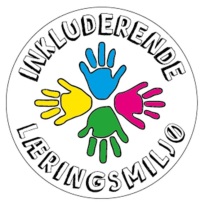 Satsningen startet opp i 2014, og det er knutepunkt Sørlandet som er initiativtaker Alle barnehager, skoler, og PPT er med i satsningen som avsluttet 2020.  Målsettingen til satsningen var, og det jobbes fremdeles med dette i barnehagen:Fra høsten 2020, vil vi ha et nært samarbeid med RVTS, som blir å regne for en forlengelse av IL satsningen. En videreføring av handlekraftige voksne og trygge barn.Organisasjons læring som er knyttet til traumebasert læring gjennom samarbeid med RVTS.   «ALLE BARN OG UNGE OPPLEVER ET INKLUDERENDE LÆRINGSMILJØ SOM FREMMER DERES TRYGGHET, LÆRING, HELSE OG TRIVSEL»Barnehagen har forpliktet seg til å jobbe med, og vil videre jobbe med inkluderende læringsmiljø, som blant annet skal forebygge ekskludering og mobbing. Progresjon i videreføring av å opprettholde det implementerte arbeidet. Det jobbes hele tiden systematisk med denne satsningen i barnehagen. De ansattes fokus handler om inkludering – i lek, samspill og gjennom hverdagen for det enkelte barn. Det jobbes i tillegg kontinuerlig med voksenrollen, hvordan være en trygg, raus og god voksen med grenser i møte med barna.  Det er utarbeidet implementeringsplan og rutiner, som skal sikre oss å være reflekterte, og utøve kvalitet og progresjon i den voksnes arbeid med samspill og relasjoner. Barnehagen jobber fortsatt målrettet med dette. Dette skal «sitte i veggene» og være en del av den daglige læringen, og en arbeidsmåte med autoritative voksne. Barnehage og skole har et inkluderende læringsmiljø som fremmer opplevd tilhørighet, trygghet, trivsel og læring.Læringsmiljø i barnehage og skole er under kontinuerlig utvikling til fordel for barn og unges sosiale og faglige utbytte.Redusere omfang av krenkende atferd, mobbing, og segregerende tiltPROSJEKTER:                    INKLUDERENDDE LÆRINGSMILJØ                                           Er jeg en autoritativ voksen? Hvordan er jeg som en autoritativ voksen?Begrunn dette.Fremmer jeg, og resten av personalet et inkluderende læringsmiljø?Hvordan?Hvordan håndterere jeg barn som trigger meg i et inkluderende læringsmiljø, og i en gruppe?Ser jeg de «stille», og de barna som faller utenfor gruppen? Hvordan jobber jeg aktivt med dette? Begrunn.   SI DET                                 SI DETI Norge har alle barn rett på en trygg og god oppvekst, og FNs konvensjon (1989) underbygger dette gjennom barns rettigheter, og deres krav på spesiell beskyttelse  Si det er et verktøy for forebygging av vold og overgrep, og er utviklet av Enhet for barn og familie, i Vennesla kommune.  Det er et pedagogisk samtaleverktøy, med naturtro dukker, fortellinger, plakater og sang. Det er utviklet til bruk med barn fra ca. 4 år og oppover.                                                                                                          Gjennom fortellinger, caser og bruk av materiellet vil det tydelig komme frem at det er forbudt for voksne å krenke barn og deres kropp. Barnehagen har kjøpt dukkene (Mikkel og Mina), og har derfor mulighet til å jobbe systematisk med dette arbeidet. I tillegg supplerer vi med korte episoder på NRK super, som omhandler temaet. Gjennom de voksnes bruk av prosjektet skal dette være med å forebygge barns rettigheter, og hjelpe de til å sette egne grenser og bli kjent med kroppen sin.   SI DET                                 VÆRE SAMMEN           SELVREFLEKSSJON          REKOMP    VÆRE SAMMEN Være sammen er et kompetanseløft til ansatte i barnehagene, som var ferdig for en tid tilbake. Det jobbes fremdeles systematisk med dette i barnehagen, og der er rutiner for å sikre kontinuitet i arbeidet. Fokuset er å styrke de ansattes kompetanse, og utvikle kvalitet på det daglige pedagogiske arbeidet. Hovedtyngden har vært å implementere voksenrollen som varm, trygg og tydelige grenser i arbeidet med barna, og arbeidet videre blir å sikre progresjon og positiv utvikling i arbeidet.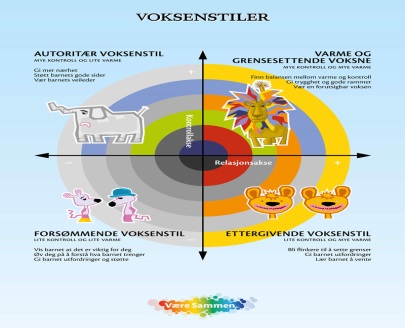 Programmet er delt inn i 5 satsningsområder:Autoritative voksne Tidlig innsatsRelasjonsbygging og kommunikasjonImplementering og organisasjonsutvikling Håndtering av utfordrende atferdVÆRE SAMMEN           SELVREFLEKSSJON          REKOMPHvordan håndterer jeg et barn som ikke har kjemi med meg?Hvilke situasjoner utfordres min rolle som autoritativ voksen?Hvordan jobber jeg konkret med tidlig innsats? Hvordan bidrar jeg til kollegaveiledning og organisasjonsutvikling?Hvordan skaper og bidrar jeg til en god arbeidsplass for mine kollegaer?VÆRE SAMMEN           SELVREFLEKSSJON          REKOMPBARNEHAGEBASERT KOMPETANSEUTVIKLING (REKOMP)Barnehagebasert kompetanseutvikling innebærer at barnehagen med ledelsen og alle ansatte deltar i en utviklingsprosess på egen arbeidsplass. Hensikten er å utvikle barnehagens samlede kunnskap, holdninger og ferdigheter, og bevege barnehagen fra individorientert til kollektiv kompetanseutvikling (Gotvassli 2017)Ordningen er regional, og hele barnehagefeltet skal samarbeide og utvikles.            Vennesla hører under region Kristiansand.Tett samarbeidspartner er Uia og BLU (barnehagelærer utdanning)Barnehagen gjennomfører Rekomp og prosjekt arbeid i tråd med kommunens satsningsområdet, knyttet til dette arbeidet. Rekomp vil i hovedsak kommende år, bli jobbet med på ledernivå, før det implementeres i resten av personalet, i 2021.  OVERORDNA HANDLINGSPLAN MOT MOBBING I VENNESLA Barnehagen skal bidra til barns trivsel, livsglede, mestring og følelse av egenverdi og forebygge krenkelser og mobbing. Om et barn opplever krenkelser eller mobbing, må barnehagen håndtere, stoppe og følge dette opp.                                                                     (Rammeplanen s.11)                       OVERORDNA HANDLINGSPLAN MOT MOBBING I VENNESLA HOVEDMÅL:Alle barnehagene i Vennesla har nulltoleranse for mobbing, og har et respektfullt og inkluderende læringsmiljø hvor alle barn føler seg trygge og blir godt ivaretatt både fysisk og psykiskHandlingsplanen ligger på www.vennesla.kommune.noOVERORDNA HANDLINGSPLAN MOT MOBBING I VENNESLA HVA ER MOBBING:Mobbing er opplevd systematisk fysisk og/eller psykisk handling er som har foregått over tid.OVERORDNA HANDLINGSPLAN MOT MOBBING I VENNESLA HVA GJØR BARNEHAGEN FOR Å FOREBYGGE MOBBING?Voksne som er deltakende og tett på, og observerer. De voksne fungerer som stillasbyggere når det trengs.Barnesamtaler og temasamlinger Sikrer vennskap og utvikling av inkluderende felleskapSkjema voksne fyller ut overfor hvert enkelt barnReflekterte voksen som fordeler seg hensiktsmessig etter barna. Der det er en voksen trengs det ikke flere.Oppdages mobbing, tas det umiddelbare tak, og handlingsplanen brukes i prosessen. OVERORDNA HANDLINGSPLAN MOT MOBBING I VENNESLA SELVREFLEKSJON Er jeg en deltakende og aktiv voksen som er tett på, og ser barn som strever?Blir alle barn lagt merke til av meg på en positiv måte? De stille og aggressive (reaktive og proaktive)/ barn med atferdsvansker?Er alle barn inkludert i barnegruppen, og hvordan sikrer jeg det?Er jeg den samme trygge voksne overfor alle barna?OVERORDNA HANDLINGSPLAN          SELVREFLEKSJON                  MOT VOLD OG OVERGREPPersonalet skal kjenne til opplysningsplikten til barnevernet jf. Barnehageloven § 22.                                                    (Rammeplanen s. 11)Barnehagen har lovpålagt opplysningsplikt til barnevernet angående forhold de blir kjent med der barns helse og utvikling står i fare. OVERORDNA HANDLINGSPLAN          SELVREFLEKSJON                  MOT VOLD OG OVERGREPHar de ansatte bekymring for et barn, som kan være, atferd, uttalelser, samspill eller situasjoner med foresatte, som vekker uro eller bekymring, skal dette tas med nærmeste leder. Barnehagen har utarbeidet egen handlingsplan med rutiner og retningslinjer for hvordan prosessen videre er, og eget skjema fylles ut.Barnevernet/Barnehuset vil være en aktiv drøftingspartner i prosessen.OVERORDNA HANDLINGSPLAN          SELVREFLEKSJON                  MOT VOLD OG OVERGREPHVA GJØR BARNEHAGEN FOR Å FOREBYGGE:Jobbes jevnlig i personalgruppen om temaet/caserBruk av Si det materiellObservante voksne, som bygger tillit hos barnaHandlingsplan, tema på personalmøterTidlig innsats OVERORDNA HANDLINGSPLAN          SELVREFLEKSJON                  MOT VOLD OG OVERGREPTør jeg jeg se det jeg tror jeg ser?Tør jeg høre det jeg hører?Er jeg reflektert over min opplysningsplikt, og hvordan jeg håndterer det?Er jeg trygg på rutiner/prosedyrer jeg skal følge om jeg blir bekymret?OPPLYSNINGSPLIKT Personalet skal ha et bevisst forhold til at barn kan være utsatt for omsorgssvikt, vold og seksuelle overgrep, og vite hvordan dette kan forebygges og oppdages. Personalet skal kjenne til opplysningsplikten til barnevernet jf. Barnehageloven § 22.                                                                                   (Rammeplanen s.11)OPPLYSNINGSPLIKT Barnehagen har lovpålagt opplysningsplikt til barnevernet angående forhold de blir kjent med der barns helse og utvikling står i fare. Opplysningsplikten til barnevernet går foran lovbestemt taushetsplikt, og er begrunnet i barnevernets behov for å motta opplysninger om barn i alvorlige omsorgs- og livssituasjoner. Dette betyr at barnehagens taushetsplikt settes til side der vilkårene for opplysningsplikt er til stede.Dersom det er grunn til å tro at et barn blir mishandlet, eller blir utsatt for andre former for alvorlig omsorgssvikt, eller når et barn har visst vedvarende alvorlige atferdsvansker, har disse en plikt til å melde fra til barneverntjenesten i kommunen.
En offentlig/privat instans, kan være ansatte i barnehage/skole, tannleger, leger osv.–Den ansatte som er bekymret, informerer dette videre til styrer. Styrer og pedagog innhenter opplysninger fra andre ansatte, som en del av kartleggingsprosess.Bekymringer drøftes alltid anonymt med barnevernet.Det vil bli fylt ut standard skjema, rettet mot bekymringen.Barnehagen har utviklet handlingsplan, som benyttes av personalet i slike prosesser.  Denne skal de ha god kjennskap til, og den jobbes med på blant annet personalmøter. I tillegg har kommunen gitt alle ansatte i barnehagene i Vennesla kommunen kompetansehevende tiltak på områdeDet pedagogiske samtaleverktøyet Si Det(omtalt på s. …., brukes opp mot denne paragrafen.BARNEHAGENS SATSNINGSOMRÅDER – MAURTUABARNEHAGENS SATSNINGSOMRÅDE/PROSJEKTARBEID FOR ÅRET 2020/2021, VIL VÆRE BIBELFORTELLINGER.HVORFOR AKKURAT BIBELFORTELLINGER?  Vi startet med temaet barnehageåret 2019/20, og har lyst å jobbe mer rundt dette temaet. Barna har vært veldig interessert i Noahs ark. Interessen de viste har gjort til at vi har jobbet med temaet gjennom hele året.Vi ønsker i enda større grad i å implementere den kristen formålsparagrafen i barnehagen. MÅLET: Bli kjent med Jesus, hvem var han?Bruke ulikefortellinger om Jesus som person.Spille videre på barns interesser gjennom prosjektarbeidet.VI ØNSKER AT BARNA SKAL ERFARE OG OPPLEVE?Kjennskap til fortellinger fra bibelenOpplevelsen av å få medvirke i prosjektarbeidet.Barna får erfare at deres interesse har betydning. FOR PERSONALET BETYR DETTE AT VI MÅ:Delaktige og engasjerte voksneLydhør og observant på barn interesser og innspill.Fokus på at barna inspirere til veien videreImplementeringen av formålsparagrafen i barnehagen`s hverdag. TILTAK: Bruk av bøker knytet til bibelfortellingerBruk av sangbokser, og sang på snurrehjulHøre på musikkKommer barna med lite innspill, prøver vi å gi barna valg, slik at vi hjelper de videre i prosessen.BARNEHAGENS SATSNINGSOMRÅDER – LØVEBARNABARNEHAGENS SATSNINGSOMRÅDE/PROSJEKTARBEID FOR ÅRET 2020/2021 - BIBELFORTELLINGER.HVORFOR AKKURAT BIBELFORTELLINGER?             Det fremstår av barnehageloven «§1 at barnehagen skal bygge på grunnleggende verdier i kristen og humanetisk arv og tradisjon, slik som respekt for menneskeverd og naturen, på åndsfrihet, nestekjærlighet, tilgivelse, likeverd og solidaritet, verdier som kommer til utrykk i ulike religioner og livssyn som er forankret i menneskerettighetene. «Barnehagen har utvidet kristen formålsparagraf, og vil derfor styrke verdier og progresjonen i den voksnes arbeid med fagområdet- religion, filosofi og etikk. Gjennom økt fokus på dette, ønsker vi at det skal i enda større grad tydeliggjøres i vårt arbeid med barna. 						                                Med bakgrunn i dette vil vi igjen jobbe med bibelhistorier som vårt satsningsområde.Bibelhistoriene velges på bakgrunn av barnas interesse (medvirkning), alder og verdier vi fokusere på. I arbeidet ønsker vi en rød tråd. Vi starter derfor med historier fra gamletestamentet, så Jesu fødsel (til jul), historier fra nytestamentet (etter jul) og avslutter med påske, kristihimmelfartsdag og pinse.                                                         Innenfor denne rammen vil det være stort rom for spontanitet, med tanke på barns medvirkning. 2. MÅLET: Mål for barna: Barna blir kjent med ulike bibelhistorier og karakterer fra bibelen, og de kristne verdier.VI ØNSKER AT BARNA SKAL ERFARE OG OPPLEVE?Undre seg og stille spørsmålFøle at de blir hørt Bli kjent med bibelhistorieneOppleve felleskap og tilhørighetBruke verdiene i samhandling med andreFOR PERSONALET BETYR DETTE AT VI MÅ:Mål for personalet: Bibelhistoriene blir implementert i det daglige arbeidet med barna, gjennom å bruke barnas interesser i prosessen.Være delaktige og engasjerte voksne som er til stedeTa utgangspunkt i barns interesser og inspirasjon, slik at de medvirker og barns interesser blir tatt på alvorLegge til rette og inspirere til god lekSette seg inn i bibelhistorier som velges La barna få tid til å undre segUndre seg og reflekter sammen med barnaLage aktiviteter som passer de ulike bibelhistoriene og som fletter inn fagområdeneVi skal formidle, ikke forkynneTILTAK: Kristne sanger som passer til de ulike historiene Ulike og varierte formingsaktiviteter Ulike virkemidler for å forsterke bibelhistoriene som feks, lese ulike bøker, se film, skuespill for og med barna. Kristne bordersBarns innspill og medvirkning TVERRFAGLIG SAMARBEIDSAMARBEIDSPARTNERE BARNEHAGEN HAR MANGE SAMARBEIDSPARTNERE, DISSE:HelsestasjonenFysioterapeut BarneverntjenestenNavUngdomsskole; videregående   Pedagogisk psykologisk tjenesteHabilitering for barn og ungdom (Habu) I enkelte situasjoner kan det bli aktuelt å samarbeide med Barnehuset i Kr.sand.Familiesenteret – Cos kurs – kjernegruppe Cos kurs: et foreldreveiledningskurs. Utgangspunktet er trygghetssirkelen, som skal gi dere som foreldre et verktøy til å forstå bedre hvilke behov barn har, hvilke signaler de gir og hva vi kan gjøre for å møte disse behovene bedre.Kjernegruppe. Et tilbud barnehagen sammen med instanser i kommunen gir til foresatte. Dette er et lavterskel og individrettet tilbud mot barn i alder 0-24 år, der flere av samarbeidspartnere nevnt over deltar. Gruppen er positiv, løsningsorientert og opptatt av, gjennom dialog, lage gode og konkrete løsninger.Barnehagen har plikt til å samarbeide med flere av disse instansene. Viktig at    barnehagen og foresatte har en felles forståelse for hvorfor barnehagen skal, og i enkelte tilfeller må jobbe tett på flere av disse partnerne. Pr dags dato har vi ikke praksiselver fra UiA - ikke fordi vi ikke vil, men ingen i personalet har veilederutdannelse som kreves Vi har imidlertid tatt kontakt med UiA og stilt oss til disposisjon om det skulle være aktuelt for dem.   SAMARBEID MELLOM HJEM OG BARNEHAGE Barnehagen skal i samarbeid og forståelse med hjemmet ivareta barnas behov for omsorg og lek, og fremme læring som grunnlag fro allsidig utvikling.                                                 (Rammeplanen s.29)SAMARBEID MELLOM HJEM OG BARNEHAGE Foreldre er våre viktigste samarbeidspartnere, og de som kjenner barnet sitt best. God og åpen dialog med hjemmet er derfor en forutsetning for å skape god progresjon. Sammen skal vi gi barna de beste forutsetninger for å skape en god barndom i trygge omgivelser. Barnehagen vil være åpen for innspill og tilbakemeldinger fra foresatte til det pedagogiske opplegget og driften av barnehagen som kan være med å ivareta barns utvikling, interesser og trivsel.    SAMARBEID MELLOM HJEM OG BARNEHAGE FORVENTNINGER TIL FORESATTE:Orienterer ansatte om viktige hendelser i barns liv, som kan påvirke demHolder seg oppdatert på nyheter og det som skal skjeMøte opp til foreldremøter og foreldresamtalerGi oss tilbakemelding hvis barnet mistrives i barnehagen, eller blir utestengt/mobbet.Rydder og holder orden i hyllen til barnet, og at nødvending skift til årstid ligger i hyllenVis hensyn på parkeringsplassen. Slå av motoren på bilen ved henting og levering. Sikre barna i bil i henhold til lover og forskrifter. FORESATTE KAN FORVENTE: Å bli tatt på alvor, og oppleve gjensidig respektOppstartsamtale, foreldresamtale og foreldremøter Samtaler med ansatte, om dere ønsker detInformasjon om det har hendt noe med barnet ila dagenVi ringer dere foresatte, om barnet har feber, diare, oppkast, eller har svekket allmenn tilstand Å bli møtte i garderoben ved henting og levering, dette kan og være et fora for overlevering av beskjeder mellom oss. Sensitive hendelser og opplysninger, tas ikke i barnas eller andres nærvær. Gjerne en liten SMS eller MMS om hvordan barnet ditt har det.Oppdateringer og informasjon på My KidPROGRESJONSPLAN Progresjon i barnehagen innebærer at alle barna skal utvikle seg, lære og oppleve fremgang                                                                                             (Rammeplanen s. 44)PROGRESJONSPLAN Barnehagens områder for læring er delt inn i 7 fagområder. Disse skal sikre en variert og allsidig hverdag. Fagområder, arbeidsmåte og innhold henger sammen. Flere fagområder kommer til syne i hverdagslige aktiviteter. Hvert fagområde skal vise gjennom progresjonsplanen hvordan barns utvikling og læring fremmes på de ulike aldersnivå, i gruppesammensetning ut ifra barns interesser og forutsetninger.    Hvert fagområde har sin farge. Språk, tekst og kommunikasjon         1 – 2 år           3 – 4 år           5 – 6 årSpråk, tekst og kommunikasjon Bevisste språkmodeller              Hverdagssamtaler         Her og nå-språk                              Benevning                           Pekebøker                           Bruk av konkreter og bilder                        Sanger med bevegelse              Bokstaver og tall er synlige på avdelingen   Lekegrupper   Skrivedans              Være sammen       SnakkepakkaEventyr                                           Dramatisering                               Høytlesning/ voksne som forteller fritt                                    Rim og regler                   Rollelek                                         Hverdagssamtaler                        Kjenne igjen navnet sitt   Lekeskriving  Lekegrupper    Skrivedans                     Være sammen                 Si det            Snakkepakka              Henry/Flambert           Samling                           Lek og sangSangleker                                Regelleker                                                                           Rim og regler                            Vitser og gåter                             Tekstskaping                             Tekstbøker                                  Barnesamtaler                                  Skrive navnet sitt/bokstaver Språkgrupper  Skrivedans               Være sammen               Si det           Snakkepakka           Henry/Flambert           Rosaruss(skoleforberedene) -spill                               -fortelle i samling                    -Lytte til andre i samling                          -hverdagssamtaler         -lek og sang                     -dramatiseringKropp, bevegelse og helse         1 – 2 år           3 – 4 år           5 – 6 årKropp, bevegelse og helse Gode matvaner       Lære god hygiene                    Tilby barnet  ulike smaker og teksturer          Benevning og motivasjon under påkledning                          Enkle turer i ulikt terreng    Bevegelsessanger               Sette navn på kroppsdeler                     Bevisst  på selvet                                                Øve kroppsbeherskelse, grov/finmotorisk      Mini Røris Spiser selv                       Smake på ulik mat                     Ha god hånd- og hygiene og lære å ta vare på kroppen                         Si det              Selvstendighetstrening, Lære å kle seg selv           Gå på lengre turer                Øve på å si hva de føler Mini Røris                      Øve på å smøre mat         Hjelpe til på kjøkkenet      Tur i ulendt terreng          Hinderløype                    Gymsal Smører maten selv                                                 Få kjennskap til hva som er et sunt og variert kosthold                           Ha god hånd- og hygiene, og lære og ta vare på egen kropp og helse                        Velge klær og kle på seg selv                                Lengre turer med sekk   Følelsesregulering                       Ta hensyn til andre Empati                        Mini Røris                   Gymsal                            Tur i ulendt terreng       Si det                            Delaktig i matlagingKunst, kultur og kreativitet         1 – 2 år           3 – 4 år           5 – 6 årKunst, kultur og kreativitet Bli introdusert for ulike typer formingsmateriell samt utforske disse.                          Maling, tegning, rabling        Utkledning                           Introduksjon av instrumenter                    Barnet tegner og gjenkjennelige former                   Øver på å klippe og lime                                Gi rom for utfoldelse gjennom bruk av ulike materiell (leire, ark, fargeblyanter og maling)                          Enkel dramatisering   Kjennskap til div                  Prøve ulike instrumenter   Prosessen er viktigere enn produktet                 Ulik musikk                    Lage ting av det vi finner i naturen. Barna setter sitt preg på kunsten    Barna lager mer realistiske og komplekse bilder og uttrykk                  Gjennomfører aktiviteter etter planen                                            Barns medvirkning fremmer kreativiteten og øker interessen                       Dramatisering/eventyr                                      Prøve instrumenter   Prosessen er viktigere enn produktet              Bygdemuseet               Ulik musikk                Lage ting av det vi finner i naturen. Barna setter sitt preg på kunsten        Nærmiljo og samfunn         1 – 2 år           3 – 4 år           5 – 6 årNærmiljo og samfunn Bli kjent i barnehagen og dens rutiner og regler                           Turer i nærmiljøetBli kjent, oppdage og utforske nærmiljøet     Besøke institusjoner i nærmiljøet                            Få kjennskap til hvordan vi ferdes i trafikken          LivsgledeLære om nærmiljøet og om lokale institusjoner                      Kunne viktige trafikkregler                  Kjenne igjen noen skilt    Livsglede Antall, rom og form         1 – 2 år           3 – 4 år           5 – 6 årAntall, rom og form Bruke telling i hverdagen                           Få erfaring med størrelser og mengde                     Møte ulike former og fasonger                            (eks puttekasse)                          Sortering av leker                                               Barna kan delta i matlagingMøte telling i eventyr og regler                                Legge puslespill                  Spille spill med fargeterning                      Lek med form og mønster                                                              Matlaging, få være med å måle opp og tømme      Tall og språksprell          Lego og andre byggeklosser                   Sandkasselek                    Ipad         Matematiske spill og leker                                             Spille terningspill /spill                    Pusle  etter bilde                           Kjenne igjen geometriske former og mønster                           Kan navn på en del formene                            Delta i matlaging, lære noe om måling, veiing og mengde                          Tall og språksprell  Avansert konstruksjonslek                  Kategorisere                     Ipad                 Natur, miljø og teknologi         1 – 2 år           3 – 4 år           5 – 6 årNatur, miljø og teknologi Turer i nærmiljøet, oppleve variert terreng                    Årstider,- se etter tegn                               Se /utforske småkryp/ dyr                                   Enkel bruk av iPadTurer i nærmiljøet            Bli kjent med de ulike årstidene                       Vise respekt for naturen, vi rydder etter oss                  Undersøke dyr vi omgås                  Søppelsortering                 IKT                           Undre seg over det vi ser i naturen                      Bruka av naturen til inspirasjon, lek og kreativitetLengre turer med mål            Kjenne årstidenes ulikheter og mangfold                                    Miljøvern                                               Gi barna kjennskap til hvorfor vi sorterer                                         Vite hvor maten vi spiser kommer fra                                                 Enkle forsøk                                     IKT                              Hvilke ressurser har vi i naturen, og hvordan kan vi bruke demEtikk, religion og filosofi         1 – 2 år           3 – 4 år           5 – 6 årEtikk, religion og filosofi Undring i hverdagen                 Hjelpe barna til å vise empati og omsorg for hverandre                          Introdusere barna for kristne høytider gjennom sanger og konkretisering av fortellinger                  Enkel bordskikk                         Lære å dele                              Rett og galt/ minFokus på vennskap               Kjennskap til hva som er rett og galt                Enkel konfliktløsning  Lære om barn fra andre land/kulturer                          KirkebesøkFokus på bibelhistorier og kristendommens høytider                            Undring                       Være sammen                 Samling Sette ord på hva man tenker og føler                               Konfliktløsning u/voksne              Forståelse av hvordan egne handlinger får konsekvenser for andre                                                 Undring og filosofering                             Forstå og respektere menneskers ulike forutsetninger og bakgrunn uansett Kulturell/ tilhørighet Kirkebesøk/livvsyn            Fokus på bibelhistorier og kristendommens høytider                            Undring                       Være sammen                 Samling                BÆREKRAFTIG UTVIKLING       1 – 2 år           3 – 4 år           5 – 6 år               BÆREKRAFTIG UTVIKLING Bli kjent med naturens        mangfold                   Skape gode  naturopplevelser              Observere, under og utforske naturen          Kildesortering        Benevne hva er  forsøpling?              Presentere planter, dyr, årstider og vær.     Eget nett til hjemsendelse av skittent tøy                   Fullverdig kost i barnehagen           Lære å ta vare på naturen – respekt                    Kildesortering                 Kompostering             Aktiviteter som gir dypere forståelse og kunnskap om naturen     Barn lærer å ta vare på seg selv og naturen         Bruk av ikke definerbare leker                           Butikkbesøk                  Miljøstasjon                  Sosiale forhold, lære om at alle ikke har det like godtRefleksjon om selve læreprosesser               Kjennskap til Økonomiske prosesser   Kjennskap om økologiske prosesser                    Gi liv til verdiløst  materiell                    Bruk av ikke definerbare leker          Inspirere til gjenbruk     utvikle kritisk tenkning og refleksjon                       Utvikle felleskap, som resulterer i felles ansvar for fremtiden                  Fra jord til bord        Miljøstasjon              Kan det brukes en gang til?                               Sosiale forhold, lære om at alle ikke har det like godt                     LIVSMESTRING OG HELSE         1 – 2 år           3 – 4 år           5 – 6 år                     LIVSMESTRING OG HELSE Skape trygge relasjoner mellom V/B- B/B.   Skape trygge omgivelser Opplevelse av omsorg  Gi barn gode barndomsminner    Hjelpe barn å utvikle positivt selvbilde   Hjelpe barn til å utvikle seg, og bli robuste        Tidlig innsats         Hjelpe barn å regulere følelser                       Hjelpe barn til å leke og mestre                                     Gi barna sunne verdier           Fokus på sunt og variert kosthold                                  Fokus på hygiene, og vask av henderStøtte til å regulere positive og negative følelser                      Hjelp til å fremme positive følelserOppleve gode barndomsminnerFøle seg betydningsfull og verdifull             Mestre sosiale utfordringer                   Følelse av å bli tatt på alvor Følelse av å lykkes     Barn kan                      mestre sosiale utfordringer             Klarer å tenke fornuftig                    Progresjon i utvikling av positiv selvbilde  Utvikling av god hygiene  Oppleve gode barndomsminner           Klarer å regulere følelsene                      Kjennskap til å ta ansvar for egen helse               Kjenne trygghet på å ta avgjørelser                        LEK OG LÆRING         1 – 2 år           3 – 4 år           5 – 6 år                     LEK OG LÆRING Bli kjent med rommet    Voksne som er tett på     Voksne som er deltakende på gulvet     Bli kjent med andre barn                       Støtte barn i samhandling                 Øve i her og nå situasjoner                 Utvikle paralelleken         Oppmuntre barna i «toddler» leken              Gi varierte sanseopplevelser.   Gjenta, og utvide tidligere opplevelser og erfaringer.               Bruke her og nå situasjoner og nærmiljøet aktivt for å gi varierte opplevelser. Støtte barn i rollelek         Hjelpe barn til god og inkluderende lek                 Gi barn støtte i lekens koder                    Fokustid på lek                        Hjelpe barn som strever inn i lek                        Voksne som stillasbyggere                       Vise barn respekt i leken og dens betydning                  Fokus på inkluderende lek        Bygge nye opplevelser på tidligere kunnskap og erfaringer. Tilby variasjonRegellek                     Voksnes hjelp til utvikling av avansert rollelek                Deltakende voksne   Fokustid på lek          Bruk av rommet som 3 pedagog                        Leke-koder               Fokus på å styrke barnas selvfølelse slik at de våger å prøve nye ting.                               Gi utfordringer å strekke seg etter         Være en støtte i inkluderende lek                           Hjelp til læring i lek        Bygge på inkluderingen i lekEGNE NOTATER EGNE NOTATER EGNE NOTATER 